МИНИСТЕРСТВО ПРОСВЕЩЕНИЯ РОССИЙСКОЙ ФЕДЕРАЦИИ‌Министерство образования Ярославской области‌‌ ‌Управление образования Администрации г. Переславля-Залесского ‌​МОУ Дмитриевская ОШ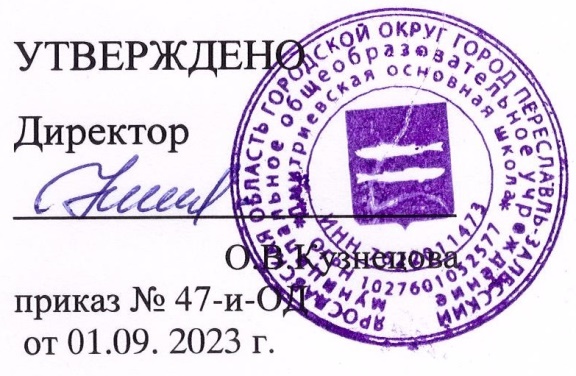                                                                                                   РАБОЧАЯ ПРОГРАММА                                                                                                     Биология 9 класс	                                                   Составитель: учитель Люшня Л.Н.		                                                                   с. Дмитриевское 2023Пояснительная записка .Рабочая программа по биологии  составлена на основе:Федерального государственного образовательного стандарта ФГОС основного общего образования утвержденным приказом Минобрнауки России от  17.12.2010 №1897.Примерной основной образовательной программы основного общего образования (одобрена решением федерального учебно-методического объединения по общему образованию (протокол от 8 апреля 2015 г. № 1/15).Учебного плана основного общего образования МОУ 	Дмитриевской ОШ   на 2022 – 2023учебный год.Списка учебников образовательного учреждения, соответствующему Федеральному перечню учебников, утвержденных, рекомендованных (допущенных) к использованию в образовательном процессе в образовательных учреждениях на 2019 - 2020 уч. год, реализующих программы общего образования в соответствии с ФГОС.Цели курса:  формирование системы научных знаний о живой природе, закономерностях её развития исторически быстром сокращении биологического разнообразия в биосфере  в результате деятельности человека, для развития современных естественно-научных представлений о картине мира; формирование первоначальных систематизированных представлений о биологических объектах, процессах, явлениях, закономерностях, об основных биологических теориях, об экосистемной организации жизни, о взаимосвязи живого и неживого в биосфере, о наследственности и изменчивости; овладение понятийным аппаратом биологии; приобретение опыта использования методов биологической науки  и проведения несложных биологических экспериментов для изучения живых организмов и человека, проведения экологического мониторинга в окружающей среде;формирование основ экологической грамотности: способности оценивать последствия деятельности человека в природе, влияние факторов риска на здоровье человека; выбирать целевые и смысловые установки в своих действиях и поступках по отношению к живой природе, здоровью своему и окружающих, осознание необходимости действий по сохранению биоразнообразия и природных местообитаний видов растений и животных;формирование представлений о значении биологических наук в решении проблем необходимости рационального природопользования защиты здоровья людей в условиях быстрого изменения экологического качества окружающей среды;освоение приёмов оказания первой помощи, рациональной организации труда и отдыха, выращивания и размножения культурных растений и домашних животных, ухода за ними.Задачи курса:•	освоение важнейших знаний об основных понятиях биологии и биологической терминологии;•	овладение умениями наблюдать биологические явления, проводить лабораторный эксперимент;•	развитие познавательных интересов и интеллектуальных способностей в процессе проведения лабораторных и практических работ, самостоятельного приобретения знаний в соответствии с возникающими жизненными потребностями;•	воспитание отношения к биологии как к одному из фундаментальных компонентов естествознания и элементу общечеловеческой культуры;•	применение полученных знаний и умений для безопасного использования и общения с объектами живой природы, решения практических задач в повседневной жизни, предупреждения явлений, наносящих вред здоровью человека и окружающей среде.Место  курса биологии в учебном плане:Биология 9 класс – «Введение в общую биологию» - 68 ч, 2 ч в неделю.УМК:  Пасечник В.В, А.А.Каменский, и др.. Биология  Введение в общую биологию,9 кл :учебник /В.В. Пасечник. -4-е изд., стереотип. – М.: Дрофа, 2017 – 288  Календарно – тематическое планирование  «БИОЛОГИЯ ВВЕДЕНИЕ В ОБЩУЮ БИОЛОГИЮ» 9 КЛАСС – 68 ч.№ п\пДатаДатаТема Виды деятельности № п\пПланФактТема Виды деятельности Введение – 3 часаВведение – 3 часаВведение – 3 часаВведение – 3 часаВведение – 3 часа1Биология – наука о живой природеслушание объяснений учителя, анализ ответов своих одноклассников 2Методы исследования в биологиисмысловое чтение с последующим заполнением таблицы 3Сущность жизни и свойства живогоанализ схем, таблиц. Работа по карточкам Личностные - Познавательный интерес к естественным наукам. Понимание многообразия и единства живой природы на основании знаний о признаках живого. Учиться использовать свои взгляды на мир для объяснения различных ситуаций, решения возникающих проблем и извлечения жизненных уроковРегулятивные УУД: умение определять цель урока и ставить задачи, необходимые для ее достижения.Познавательные УУД: умение работать с различными источниками информации, отделять главное от второстепенного. Умение структурировать учебный материал, давать определения понятиям, самостоятельно составлять конспект урока в тетради.Коммуникативные УУД: умение воспринимать информацию на слух.Личностные - Познавательный интерес к естественным наукам. Понимание многообразия и единства живой природы на основании знаний о признаках живого. Учиться использовать свои взгляды на мир для объяснения различных ситуаций, решения возникающих проблем и извлечения жизненных уроковРегулятивные УУД: умение определять цель урока и ставить задачи, необходимые для ее достижения.Познавательные УУД: умение работать с различными источниками информации, отделять главное от второстепенного. Умение структурировать учебный материал, давать определения понятиям, самостоятельно составлять конспект урока в тетради.Коммуникативные УУД: умение воспринимать информацию на слух.Личностные - Познавательный интерес к естественным наукам. Понимание многообразия и единства живой природы на основании знаний о признаках живого. Учиться использовать свои взгляды на мир для объяснения различных ситуаций, решения возникающих проблем и извлечения жизненных уроковРегулятивные УУД: умение определять цель урока и ставить задачи, необходимые для ее достижения.Познавательные УУД: умение работать с различными источниками информации, отделять главное от второстепенного. Умение структурировать учебный материал, давать определения понятиям, самостоятельно составлять конспект урока в тетради.Коммуникативные УУД: умение воспринимать информацию на слух.Личностные - Познавательный интерес к естественным наукам. Понимание многообразия и единства живой природы на основании знаний о признаках живого. Учиться использовать свои взгляды на мир для объяснения различных ситуаций, решения возникающих проблем и извлечения жизненных уроковРегулятивные УУД: умение определять цель урока и ставить задачи, необходимые для ее достижения.Познавательные УУД: умение работать с различными источниками информации, отделять главное от второстепенного. Умение структурировать учебный материал, давать определения понятиям, самостоятельно составлять конспект урока в тетради.Коммуникативные УУД: умение воспринимать информацию на слух.Личностные - Познавательный интерес к естественным наукам. Понимание многообразия и единства живой природы на основании знаний о признаках живого. Учиться использовать свои взгляды на мир для объяснения различных ситуаций, решения возникающих проблем и извлечения жизненных уроковРегулятивные УУД: умение определять цель урока и ставить задачи, необходимые для ее достижения.Познавательные УУД: умение работать с различными источниками информации, отделять главное от второстепенного. Умение структурировать учебный материал, давать определения понятиям, самостоятельно составлять конспект урока в тетради.Коммуникативные УУД: умение воспринимать информацию на слух.РАЗДЕЛ 1. МОЛЕКУЛЯРНЫЙ УРОВЕНЬ – 10 ЧАСОВРАЗДЕЛ 1. МОЛЕКУЛЯРНЫЙ УРОВЕНЬ – 10 ЧАСОВРАЗДЕЛ 1. МОЛЕКУЛЯРНЫЙ УРОВЕНЬ – 10 ЧАСОВРАЗДЕЛ 1. МОЛЕКУЛЯРНЫЙ УРОВЕНЬ – 10 ЧАСОВРАЗДЕЛ 1. МОЛЕКУЛЯРНЫЙ УРОВЕНЬ – 10 ЧАСОВ4Молекулярный уровень: общая характеристикаанализируют текст учебника с целью самостоятельного выявления биологических закономерностей5Углеводыслушание объяснений учителя, анализ ответов своих одноклассников6Липидыанализ текст учебника, заполняют таблицу7Состав и строение белкованализ схем, таблиц, текст учебника. Заполняют таблицу 8Функции белковсмысловое чтение с последующим заполнением таблицы9Нуклеиновые кислотыРешают биологические задачи (на математический расчет; на применение принципа комплементарности)10АТФ и другие органические соединения клеткиГотовят выступление с сообщением о роли витаминов в функционировании организма человека (в том числе с использованием компьютерных технологий). Обсуждают результаты работы с одноклассниками11Биологические катализаторы. Лабораторнаяработа 1 «Расщепление пероксида водорода ферментом каталазой»выполняют лабораторную работу 12Вирусы Описывают общий план строения вирусов. Приводят примеры вирусов и заболеваний, вызываемых ими. Обсуждают проблемы происхождения вирусов13Обобщение и систематизация знаний по теме «молекулярный уровень организации живого»выполнение тестовых заданийЛичностные – Осознают и осмысливают информацию о характерных особенностях углеводов, липидов, белков и нуклеиновых кислотах. Рефлексируют, оценивают результаты деятельности.Регулятивные УУД: умение определять цель работы, планировать этапы ее выполнения и оценивать полученные результаты.Умение организовать выполнение заданий учителя. Развитие навыков самооценки и самоанализа, осознание учащимися качества и уровня усвоения знаний, прогнозирования результатов контроля, составление плана дальнейшей деятельности учащегося.Познавательные УУД: умение работать с различными источниками информации, осуществлять смысловое чтение, отделять главное от второстепенного, определять критерии для характеристики природных объектов, умение давать определения понятиям,учатся сравнивать, анализировать, выделять существенные признаки, делать выводы.Коммуникативные УУД: умение воспринимать информацию на слух, работать в составе творческих групп.Умение слушать и задавать вопросы учителю и одноклассникам.Личностные – Осознают и осмысливают информацию о характерных особенностях углеводов, липидов, белков и нуклеиновых кислотах. Рефлексируют, оценивают результаты деятельности.Регулятивные УУД: умение определять цель работы, планировать этапы ее выполнения и оценивать полученные результаты.Умение организовать выполнение заданий учителя. Развитие навыков самооценки и самоанализа, осознание учащимися качества и уровня усвоения знаний, прогнозирования результатов контроля, составление плана дальнейшей деятельности учащегося.Познавательные УУД: умение работать с различными источниками информации, осуществлять смысловое чтение, отделять главное от второстепенного, определять критерии для характеристики природных объектов, умение давать определения понятиям,учатся сравнивать, анализировать, выделять существенные признаки, делать выводы.Коммуникативные УУД: умение воспринимать информацию на слух, работать в составе творческих групп.Умение слушать и задавать вопросы учителю и одноклассникам.Личностные – Осознают и осмысливают информацию о характерных особенностях углеводов, липидов, белков и нуклеиновых кислотах. Рефлексируют, оценивают результаты деятельности.Регулятивные УУД: умение определять цель работы, планировать этапы ее выполнения и оценивать полученные результаты.Умение организовать выполнение заданий учителя. Развитие навыков самооценки и самоанализа, осознание учащимися качества и уровня усвоения знаний, прогнозирования результатов контроля, составление плана дальнейшей деятельности учащегося.Познавательные УУД: умение работать с различными источниками информации, осуществлять смысловое чтение, отделять главное от второстепенного, определять критерии для характеристики природных объектов, умение давать определения понятиям,учатся сравнивать, анализировать, выделять существенные признаки, делать выводы.Коммуникативные УУД: умение воспринимать информацию на слух, работать в составе творческих групп.Умение слушать и задавать вопросы учителю и одноклассникам.Личностные – Осознают и осмысливают информацию о характерных особенностях углеводов, липидов, белков и нуклеиновых кислотах. Рефлексируют, оценивают результаты деятельности.Регулятивные УУД: умение определять цель работы, планировать этапы ее выполнения и оценивать полученные результаты.Умение организовать выполнение заданий учителя. Развитие навыков самооценки и самоанализа, осознание учащимися качества и уровня усвоения знаний, прогнозирования результатов контроля, составление плана дальнейшей деятельности учащегося.Познавательные УУД: умение работать с различными источниками информации, осуществлять смысловое чтение, отделять главное от второстепенного, определять критерии для характеристики природных объектов, умение давать определения понятиям,учатся сравнивать, анализировать, выделять существенные признаки, делать выводы.Коммуникативные УУД: умение воспринимать информацию на слух, работать в составе творческих групп.Умение слушать и задавать вопросы учителю и одноклассникам.Личностные – Осознают и осмысливают информацию о характерных особенностях углеводов, липидов, белков и нуклеиновых кислотах. Рефлексируют, оценивают результаты деятельности.Регулятивные УУД: умение определять цель работы, планировать этапы ее выполнения и оценивать полученные результаты.Умение организовать выполнение заданий учителя. Развитие навыков самооценки и самоанализа, осознание учащимися качества и уровня усвоения знаний, прогнозирования результатов контроля, составление плана дальнейшей деятельности учащегося.Познавательные УУД: умение работать с различными источниками информации, осуществлять смысловое чтение, отделять главное от второстепенного, определять критерии для характеристики природных объектов, умение давать определения понятиям,учатся сравнивать, анализировать, выделять существенные признаки, делать выводы.Коммуникативные УУД: умение воспринимать информацию на слух, работать в составе творческих групп.Умение слушать и задавать вопросы учителю и одноклассникам.РАЗДЕЛ 2. КЛЕТОЧНЫЙ УРОВЕНЬ – 14 ЧАСОВРАЗДЕЛ 2. КЛЕТОЧНЫЙ УРОВЕНЬ – 14 ЧАСОВРАЗДЕЛ 2. КЛЕТОЧНЫЙ УРОВЕНЬ – 14 ЧАСОВРАЗДЕЛ 2. КЛЕТОЧНЫЙ УРОВЕНЬ – 14 ЧАСОВРАЗДЕЛ 2. КЛЕТОЧНЫЙ УРОВЕНЬ – 14 ЧАСОВ14Клеточный уровень: общая характеристикаанализируют текст учебника с целью самостоятельного выявления биологических закономерностей15Общие сведения о клетках. Клеточная мембранаработают с тестом учебника (смысловое чтение)16ЯдроРешают биологические задачи на определение числа хромосом в гаплоидном и диплоидном наборе17Эндоплазматическая сеть. Рибосомы. Комплекс Гольджи. ЛизосомыРаботают с иллюстрациями учебника (смысловое чтение)18Митохондрии. Пластиды. Клеточный центр.Органоиды движения. Клеточные включенияРаботают с иллюстрациями учебника (смысловое чтение)19Особенности строения клеток эукариот и прокариот. Лабораторная работа 2«Рассматривание клеток бактерий, растений и животных под микроскопом»выполняют лабораторную работу 20Обобщение и систематизация знаний по теме «Клеточный уровень организации живого»выполняют тестовые задания 21Ассимиляция и диссимиляция. МетаболизмОбсуждают в классе проблемные вопросы, связанные с процессами обмена веществ в биологических системах22Энергетический обмен в клеткесмысловое чтение с последующим заполнением таблицы23Фотосинтез и хемосинтезХарактеризуют темновую и световую фазы фотосинтеза по схеме, приведенной в учебнике. Сравнивают процессы фотосинтеза и хемосинтеза.24Автотрофы и гетеротрофыСоставляют схему «Классификация организмов по способу питания» с приведением конкретных примеров (смысловое чтение)25Синтез белков в клеткеОписывают процессы транскрипции и трансляции применяя принцип комплементарности и генетического кода26Деление клетки. МитозОписывают основные фазы митоза. Устанавливают причинно-следственные связи между продолжительностью деления клетки и продолжительностью остального периода жизненного цикла клетки27Обобщение и систематизация знаний по теме «Обмен веществ и энергии – основа жизнедеятельности клетки»выполняют задания по карточкам Личностные - Осознавать единство и целостность окружающего мира. Выстраивать собственное целостное мировоззрение.Регулятивные УУД: Умение самостоятельно обнаруживать и формировать учебную проблему, определять цели и задачи учебной деятельности. Умение работать по плану, сверять свои действия с целью и, при необходимости, исправлять ошибки самостоятельно.Познавательные УУД: Давать определения терминам. Анализировать содержание демонстрационных материалов. Умеют воспроизводить информацию по памяти, давать определение понятиям, строить речевые высказывания, устанавливать причинно-следственные связи.Коммуникативные УУД: Умение самостоятельно организовывать учебное взаимодействие при работе в группе. Уметь объективно оценивать работу членов группы.Личностные - Осознавать единство и целостность окружающего мира. Выстраивать собственное целостное мировоззрение.Регулятивные УУД: Умение самостоятельно обнаруживать и формировать учебную проблему, определять цели и задачи учебной деятельности. Умение работать по плану, сверять свои действия с целью и, при необходимости, исправлять ошибки самостоятельно.Познавательные УУД: Давать определения терминам. Анализировать содержание демонстрационных материалов. Умеют воспроизводить информацию по памяти, давать определение понятиям, строить речевые высказывания, устанавливать причинно-следственные связи.Коммуникативные УУД: Умение самостоятельно организовывать учебное взаимодействие при работе в группе. Уметь объективно оценивать работу членов группы.Личностные - Осознавать единство и целостность окружающего мира. Выстраивать собственное целостное мировоззрение.Регулятивные УУД: Умение самостоятельно обнаруживать и формировать учебную проблему, определять цели и задачи учебной деятельности. Умение работать по плану, сверять свои действия с целью и, при необходимости, исправлять ошибки самостоятельно.Познавательные УУД: Давать определения терминам. Анализировать содержание демонстрационных материалов. Умеют воспроизводить информацию по памяти, давать определение понятиям, строить речевые высказывания, устанавливать причинно-следственные связи.Коммуникативные УУД: Умение самостоятельно организовывать учебное взаимодействие при работе в группе. Уметь объективно оценивать работу членов группы.Личностные - Осознавать единство и целостность окружающего мира. Выстраивать собственное целостное мировоззрение.Регулятивные УУД: Умение самостоятельно обнаруживать и формировать учебную проблему, определять цели и задачи учебной деятельности. Умение работать по плану, сверять свои действия с целью и, при необходимости, исправлять ошибки самостоятельно.Познавательные УУД: Давать определения терминам. Анализировать содержание демонстрационных материалов. Умеют воспроизводить информацию по памяти, давать определение понятиям, строить речевые высказывания, устанавливать причинно-следственные связи.Коммуникативные УУД: Умение самостоятельно организовывать учебное взаимодействие при работе в группе. Уметь объективно оценивать работу членов группы.Личностные - Осознавать единство и целостность окружающего мира. Выстраивать собственное целостное мировоззрение.Регулятивные УУД: Умение самостоятельно обнаруживать и формировать учебную проблему, определять цели и задачи учебной деятельности. Умение работать по плану, сверять свои действия с целью и, при необходимости, исправлять ошибки самостоятельно.Познавательные УУД: Давать определения терминам. Анализировать содержание демонстрационных материалов. Умеют воспроизводить информацию по памяти, давать определение понятиям, строить речевые высказывания, устанавливать причинно-следственные связи.Коммуникативные УУД: Умение самостоятельно организовывать учебное взаимодействие при работе в группе. Уметь объективно оценивать работу членов группы.РАЗДЕЛ 3. ОРГАНИЗМЕННЫЙ УРОВЕНЬ – 13 ЧАСОВРАЗДЕЛ 3. ОРГАНИЗМЕННЫЙ УРОВЕНЬ – 13 ЧАСОВРАЗДЕЛ 3. ОРГАНИЗМЕННЫЙ УРОВЕНЬ – 13 ЧАСОВРАЗДЕЛ 3. ОРГАНИЗМЕННЫЙ УРОВЕНЬ – 13 ЧАСОВРАЗДЕЛ 3. ОРГАНИЗМЕННЫЙ УРОВЕНЬ – 13 ЧАСОВ28Размножение организмовобсуждают в классе проблемные вопросы, составляют схемы 29Развитие половых клеток. Мейоз. ОплодотворениеРаботают с иллюстрациями учебника (смысловое чтение). Составляют схему30Индивидуальное развитие организмов. Биогенетический законработают с тестом учебника (смысловое чтение)31Обобщение и систематизация знаний по теме «Размножение организмов»выполняют тестовые задания 32Закономерности наследования признаков, установленные Г. Менделем. Моногибридное скрещивание. Практическая работа 1Решение генетических задач на моногибридное скрещиваниеСоставляют схемы скрещивания. Объясняют цитологические основы закономерностей наследования признаков при моногибридном скрещивании. Решают задачи на моногибридное скрещивание33Неполное доминирование. Генотип и фенотип. Анализирующее скрещивание. Практическая работа 2Решение генетических задач на наследование признаков при неполном доминированииСоставляют схемы скрещивания. Решают задачи на наследование признаков при неполном доминировании34Дигибридное скрещивание. Закон независимого наследования признаков.Практическая работа 3Решение генетических задач на дигибридное скрещиваниеСоставляют схемы скрещивания и решетки Пеннета. Решают задачи на дигибридное скрещивание35Генетика пола. Сцепленное с полом наследование.Практическая работа 4Решение генетических задач на наследование признаков, сцепленных с поломРешают задачи на наследование признаков, сцепленных с полом36Обобщение и систематизация знаний по теме «Закономерности наследования признаков, установленных Г. Менделем»решают тренажерные задания 37Закономерности изменчивости:  . Норма реакции.Лабораторная работа 3 «Выявление изменчивости организмов»выполняют лабораторную работу 38Закономерностиизменчивости:мутационнаяизменчивостьработают с тестом учебника (смысловое чтение)39Основные методы селекции растений, животных и микроорганизмовГотовят сообщения к уроку-семинару «Селекция на службе человека»40Обобщение и систематизация знаний по теме «Селекция на службе человека ЯРОСЛАВСКОГО КРАЯ» (урок – семинар)Выступают с сообщениями, обсуждают сообщения с одноклассниками и учителямиЛичностные - Учиться осмысливать значимость данной темы, учиться использовать свои взгляды для решения проблем и извлечения жизненных уроков. Осознавать свои интересы, находить и изучать в учебниках по разным предметам материал (из максимума), имеющий отношение к своим.Регулятивные УУД: самостоятельно поставить цель работы, составить план и последовательность действий, сличить результаты и внести необходимые дополнения, оценить степень успешности своей индивидуальной образовательной деятельности.Познавательные УУД : умение находить нужную информацию, использовать различные источники получения информации, представлять информацию в виде схем, таблиц и конспектов. Анализируют, сравнивают, классифицируют и обобщают понятия. Дают определение понятиям на основе изученного на различных предметах учебного материала;Коммуникативные УУД : отставать свою точку зрения приводить аргументы, подтверждать их примерами, с достоинством признавать свои ошибки и корректировать знания, взаимооценивать друг друга.Личностные - Учиться осмысливать значимость данной темы, учиться использовать свои взгляды для решения проблем и извлечения жизненных уроков. Осознавать свои интересы, находить и изучать в учебниках по разным предметам материал (из максимума), имеющий отношение к своим.Регулятивные УУД: самостоятельно поставить цель работы, составить план и последовательность действий, сличить результаты и внести необходимые дополнения, оценить степень успешности своей индивидуальной образовательной деятельности.Познавательные УУД : умение находить нужную информацию, использовать различные источники получения информации, представлять информацию в виде схем, таблиц и конспектов. Анализируют, сравнивают, классифицируют и обобщают понятия. Дают определение понятиям на основе изученного на различных предметах учебного материала;Коммуникативные УУД : отставать свою точку зрения приводить аргументы, подтверждать их примерами, с достоинством признавать свои ошибки и корректировать знания, взаимооценивать друг друга.Личностные - Учиться осмысливать значимость данной темы, учиться использовать свои взгляды для решения проблем и извлечения жизненных уроков. Осознавать свои интересы, находить и изучать в учебниках по разным предметам материал (из максимума), имеющий отношение к своим.Регулятивные УУД: самостоятельно поставить цель работы, составить план и последовательность действий, сличить результаты и внести необходимые дополнения, оценить степень успешности своей индивидуальной образовательной деятельности.Познавательные УУД : умение находить нужную информацию, использовать различные источники получения информации, представлять информацию в виде схем, таблиц и конспектов. Анализируют, сравнивают, классифицируют и обобщают понятия. Дают определение понятиям на основе изученного на различных предметах учебного материала;Коммуникативные УУД : отставать свою точку зрения приводить аргументы, подтверждать их примерами, с достоинством признавать свои ошибки и корректировать знания, взаимооценивать друг друга.Личностные - Учиться осмысливать значимость данной темы, учиться использовать свои взгляды для решения проблем и извлечения жизненных уроков. Осознавать свои интересы, находить и изучать в учебниках по разным предметам материал (из максимума), имеющий отношение к своим.Регулятивные УУД: самостоятельно поставить цель работы, составить план и последовательность действий, сличить результаты и внести необходимые дополнения, оценить степень успешности своей индивидуальной образовательной деятельности.Познавательные УУД : умение находить нужную информацию, использовать различные источники получения информации, представлять информацию в виде схем, таблиц и конспектов. Анализируют, сравнивают, классифицируют и обобщают понятия. Дают определение понятиям на основе изученного на различных предметах учебного материала;Коммуникативные УУД : отставать свою точку зрения приводить аргументы, подтверждать их примерами, с достоинством признавать свои ошибки и корректировать знания, взаимооценивать друг друга.Личностные - Учиться осмысливать значимость данной темы, учиться использовать свои взгляды для решения проблем и извлечения жизненных уроков. Осознавать свои интересы, находить и изучать в учебниках по разным предметам материал (из максимума), имеющий отношение к своим.Регулятивные УУД: самостоятельно поставить цель работы, составить план и последовательность действий, сличить результаты и внести необходимые дополнения, оценить степень успешности своей индивидуальной образовательной деятельности.Познавательные УУД : умение находить нужную информацию, использовать различные источники получения информации, представлять информацию в виде схем, таблиц и конспектов. Анализируют, сравнивают, классифицируют и обобщают понятия. Дают определение понятиям на основе изученного на различных предметах учебного материала;Коммуникативные УУД : отставать свою точку зрения приводить аргументы, подтверждать их примерами, с достоинством признавать свои ошибки и корректировать знания, взаимооценивать друг друга.РАЗДЕЛ 4. ПОПУЛЯЦИОННО – ВИДОВОЙ УРОВЕНЬ – 8 ЧАСОВРАЗДЕЛ 4. ПОПУЛЯЦИОННО – ВИДОВОЙ УРОВЕНЬ – 8 ЧАСОВРАЗДЕЛ 4. ПОПУЛЯЦИОННО – ВИДОВОЙ УРОВЕНЬ – 8 ЧАСОВРАЗДЕЛ 4. ПОПУЛЯЦИОННО – ВИДОВОЙ УРОВЕНЬ – 8 ЧАСОВРАЗДЕЛ 4. ПОПУЛЯЦИОННО – ВИДОВОЙ УРОВЕНЬ – 8 ЧАСОВ41Популяционно-видовой уровень: общая характеристика.Лабораторная работа 4 «Изучение морфологического критерия вида»Выполняют лабораторную работу по изучению морфологического критерия вида. Смысловое чтение42Экологические факторы и условия среды Ярославского  краядают характеристику основных экологических факторов и условий среды. Устанавливают причинно-следственные связи на примере влияния экологических условий на организмы. Смысловое чтение43Происхождение видов. Развитие эволюционных представленийГотовят сообщения или презентации о Ч.Дарвине в том числе с использованием компьютерных технологий. Работают с Интернетом как с источником информации44Популяция как элементарная единица эволюцииработают с тестом учебника (смысловое чтение)45Борьба за существование и естественный отборработают с тестом учебника (смысловое чтение)46Видообразованиеработают по карточкам47МакроэволюцияСравнивают микро- и макроэволюцию. Обсуждают проблемы макроэволюции с одноклассниками и учителем. Работают с дополнительными информационными источниками с целью подготовки сообщения или мультимедиа презентации о фактах, доказывающих эволюцию48Обобщение и систематизация знаний по теме «Причины многообразия видов в природе»выполнение тестовых заданий Личностные - Осознают единство и целостность организма, возможность его познаваемости на основе достижений науки. Устанавливают связи между целью учебной деятельности и ее мотивом.Регулятивные УУД: Работая по плану уметь сравнивать свои действия с целью. Ставить учебную задачу на основе того, что уже известно и усвоено, и того, что еще неизвестно. Определение последовательности промежуточных целей с учетом конечного результата. Предвосхищение результата и уровня усвоения.Познавательные УУД: Самостоятельное выделение и формулирование познавательной цели.Поиск и выделение необходимой информации. Рефлексия способов действия, контроль и оценка процессов деятельности. Установление причинно-следственных связей, синтез из частей, обоснование. Выдвижение гипотез. Их обоснование. Самостоятельное создание способов решения проблем поискового характера.Коммуникативные УУД: Планирование сотрудничества, определение целей, функций участников образовательного процесса и способов взаимодействия. Умение полно и точно выражать свои мысли в соответствии с задачами и условиями коммуникациями. Владение монологической и диалогической формами речи. Инициативное сотрудничество в поиске и сборе информации. Смыслообразование и целеполагание.Личностные - Осознают единство и целостность организма, возможность его познаваемости на основе достижений науки. Устанавливают связи между целью учебной деятельности и ее мотивом.Регулятивные УУД: Работая по плану уметь сравнивать свои действия с целью. Ставить учебную задачу на основе того, что уже известно и усвоено, и того, что еще неизвестно. Определение последовательности промежуточных целей с учетом конечного результата. Предвосхищение результата и уровня усвоения.Познавательные УУД: Самостоятельное выделение и формулирование познавательной цели.Поиск и выделение необходимой информации. Рефлексия способов действия, контроль и оценка процессов деятельности. Установление причинно-следственных связей, синтез из частей, обоснование. Выдвижение гипотез. Их обоснование. Самостоятельное создание способов решения проблем поискового характера.Коммуникативные УУД: Планирование сотрудничества, определение целей, функций участников образовательного процесса и способов взаимодействия. Умение полно и точно выражать свои мысли в соответствии с задачами и условиями коммуникациями. Владение монологической и диалогической формами речи. Инициативное сотрудничество в поиске и сборе информации. Смыслообразование и целеполагание.Личностные - Осознают единство и целостность организма, возможность его познаваемости на основе достижений науки. Устанавливают связи между целью учебной деятельности и ее мотивом.Регулятивные УУД: Работая по плану уметь сравнивать свои действия с целью. Ставить учебную задачу на основе того, что уже известно и усвоено, и того, что еще неизвестно. Определение последовательности промежуточных целей с учетом конечного результата. Предвосхищение результата и уровня усвоения.Познавательные УУД: Самостоятельное выделение и формулирование познавательной цели.Поиск и выделение необходимой информации. Рефлексия способов действия, контроль и оценка процессов деятельности. Установление причинно-следственных связей, синтез из частей, обоснование. Выдвижение гипотез. Их обоснование. Самостоятельное создание способов решения проблем поискового характера.Коммуникативные УУД: Планирование сотрудничества, определение целей, функций участников образовательного процесса и способов взаимодействия. Умение полно и точно выражать свои мысли в соответствии с задачами и условиями коммуникациями. Владение монологической и диалогической формами речи. Инициативное сотрудничество в поиске и сборе информации. Смыслообразование и целеполагание.Личностные - Осознают единство и целостность организма, возможность его познаваемости на основе достижений науки. Устанавливают связи между целью учебной деятельности и ее мотивом.Регулятивные УУД: Работая по плану уметь сравнивать свои действия с целью. Ставить учебную задачу на основе того, что уже известно и усвоено, и того, что еще неизвестно. Определение последовательности промежуточных целей с учетом конечного результата. Предвосхищение результата и уровня усвоения.Познавательные УУД: Самостоятельное выделение и формулирование познавательной цели.Поиск и выделение необходимой информации. Рефлексия способов действия, контроль и оценка процессов деятельности. Установление причинно-следственных связей, синтез из частей, обоснование. Выдвижение гипотез. Их обоснование. Самостоятельное создание способов решения проблем поискового характера.Коммуникативные УУД: Планирование сотрудничества, определение целей, функций участников образовательного процесса и способов взаимодействия. Умение полно и точно выражать свои мысли в соответствии с задачами и условиями коммуникациями. Владение монологической и диалогической формами речи. Инициативное сотрудничество в поиске и сборе информации. Смыслообразование и целеполагание.Личностные - Осознают единство и целостность организма, возможность его познаваемости на основе достижений науки. Устанавливают связи между целью учебной деятельности и ее мотивом.Регулятивные УУД: Работая по плану уметь сравнивать свои действия с целью. Ставить учебную задачу на основе того, что уже известно и усвоено, и того, что еще неизвестно. Определение последовательности промежуточных целей с учетом конечного результата. Предвосхищение результата и уровня усвоения.Познавательные УУД: Самостоятельное выделение и формулирование познавательной цели.Поиск и выделение необходимой информации. Рефлексия способов действия, контроль и оценка процессов деятельности. Установление причинно-следственных связей, синтез из частей, обоснование. Выдвижение гипотез. Их обоснование. Самостоятельное создание способов решения проблем поискового характера.Коммуникативные УУД: Планирование сотрудничества, определение целей, функций участников образовательного процесса и способов взаимодействия. Умение полно и точно выражать свои мысли в соответствии с задачами и условиями коммуникациями. Владение монологической и диалогической формами речи. Инициативное сотрудничество в поиске и сборе информации. Смыслообразование и целеполагание.РАЗДЕЛ 5. ЭКОСИСТЕМНЫЙ УРОВЕНЬ – 6 ЧАСОВРАЗДЕЛ 5. ЭКОСИСТЕМНЫЙ УРОВЕНЬ – 6 ЧАСОВРАЗДЕЛ 5. ЭКОСИСТЕМНЫЙ УРОВЕНЬ – 6 ЧАСОВРАЗДЕЛ 5. ЭКОСИСТЕМНЫЙ УРОВЕНЬ – 6 ЧАСОВРАЗДЕЛ 5. ЭКОСИСТЕМНЫЙ УРОВЕНЬ – 6 ЧАСОВ49Сообщество, экосистема, биогеоценозработают с тестом учебника (смысловое чтение)50Состав и структура сообщества.Изучение видового состава различных биоценозов Хабаровского краяработают с тестом учебника (смысловое чтение), заполнение таблицы 51Межвидовые отношения организмов в экосистемеработают с тестом учебника (смысловое чтение), работа по карточкам 52Потоки вещества и энергии в экосистемеработают с тестом учебника (смысловое чтение)53Саморазвитие экосистемы. Экологическая сукцессиясамостоятельная работа с текстом учебника 54Обобщение и систематизация знаний «Экскурсия в биогеоценоз»выполнение тестовых заданий Личностные - Учатся использовать свои взгляды на мир для объяснения различных ситуаций, решения возникающих проблем и извлечения жизненных уроков. Осознавать свои интересы, находить и изучать в учебниках по разным предметам материал (из максимума), имеющий отношение к своим интересам.Регулятивные УУД : самостоятельно поставить цель работы, составить план и последовательность действий. Умеют оценить степень успешности своей индивидуальной образовательной деятельности.Познавательные УУД : умение находить нужную информацию, использовать различные источники получения информации. Анализируют, сравнивают, классифицирует и обобщает понятия; дают определение понятиям на основе изученного на различных предметах учебного материала;Коммуникативные УУД : отстаивать свою точку зрения приводить аргументы, подтверждать их примерами.Умеют слушать учителя и отвечать на вопросыЛичностные - Учатся использовать свои взгляды на мир для объяснения различных ситуаций, решения возникающих проблем и извлечения жизненных уроков. Осознавать свои интересы, находить и изучать в учебниках по разным предметам материал (из максимума), имеющий отношение к своим интересам.Регулятивные УУД : самостоятельно поставить цель работы, составить план и последовательность действий. Умеют оценить степень успешности своей индивидуальной образовательной деятельности.Познавательные УУД : умение находить нужную информацию, использовать различные источники получения информации. Анализируют, сравнивают, классифицирует и обобщает понятия; дают определение понятиям на основе изученного на различных предметах учебного материала;Коммуникативные УУД : отстаивать свою точку зрения приводить аргументы, подтверждать их примерами.Умеют слушать учителя и отвечать на вопросыЛичностные - Учатся использовать свои взгляды на мир для объяснения различных ситуаций, решения возникающих проблем и извлечения жизненных уроков. Осознавать свои интересы, находить и изучать в учебниках по разным предметам материал (из максимума), имеющий отношение к своим интересам.Регулятивные УУД : самостоятельно поставить цель работы, составить план и последовательность действий. Умеют оценить степень успешности своей индивидуальной образовательной деятельности.Познавательные УУД : умение находить нужную информацию, использовать различные источники получения информации. Анализируют, сравнивают, классифицирует и обобщает понятия; дают определение понятиям на основе изученного на различных предметах учебного материала;Коммуникативные УУД : отстаивать свою точку зрения приводить аргументы, подтверждать их примерами.Умеют слушать учителя и отвечать на вопросыЛичностные - Учатся использовать свои взгляды на мир для объяснения различных ситуаций, решения возникающих проблем и извлечения жизненных уроков. Осознавать свои интересы, находить и изучать в учебниках по разным предметам материал (из максимума), имеющий отношение к своим интересам.Регулятивные УУД : самостоятельно поставить цель работы, составить план и последовательность действий. Умеют оценить степень успешности своей индивидуальной образовательной деятельности.Познавательные УУД : умение находить нужную информацию, использовать различные источники получения информации. Анализируют, сравнивают, классифицирует и обобщает понятия; дают определение понятиям на основе изученного на различных предметах учебного материала;Коммуникативные УУД : отстаивать свою точку зрения приводить аргументы, подтверждать их примерами.Умеют слушать учителя и отвечать на вопросыЛичностные - Учатся использовать свои взгляды на мир для объяснения различных ситуаций, решения возникающих проблем и извлечения жизненных уроков. Осознавать свои интересы, находить и изучать в учебниках по разным предметам материал (из максимума), имеющий отношение к своим интересам.Регулятивные УУД : самостоятельно поставить цель работы, составить план и последовательность действий. Умеют оценить степень успешности своей индивидуальной образовательной деятельности.Познавательные УУД : умение находить нужную информацию, использовать различные источники получения информации. Анализируют, сравнивают, классифицирует и обобщает понятия; дают определение понятиям на основе изученного на различных предметах учебного материала;Коммуникативные УУД : отстаивать свою точку зрения приводить аргументы, подтверждать их примерами.Умеют слушать учителя и отвечать на вопросыРАЗДЕЛ 6. БИОСФЕРНЫЙ УРОВЕНЬ – 9 ЧАСОВ+ 1 час итоговое тестирование и 4 часа резервное времяРАЗДЕЛ 6. БИОСФЕРНЫЙ УРОВЕНЬ – 9 ЧАСОВ+ 1 час итоговое тестирование и 4 часа резервное времяРАЗДЕЛ 6. БИОСФЕРНЫЙ УРОВЕНЬ – 9 ЧАСОВ+ 1 час итоговое тестирование и 4 часа резервное времяРАЗДЕЛ 6. БИОСФЕРНЫЙ УРОВЕНЬ – 9 ЧАСОВ+ 1 час итоговое тестирование и 4 часа резервное времяРАЗДЕЛ 6. БИОСФЕРНЫЙ УРОВЕНЬ – 9 ЧАСОВ+ 1 час итоговое тестирование и 4 часа резервное время55Биосфера. Средообразующая деятельность организмовработают с тестом учебника (смысловое чтение)56Круговорот веществ в биосфереРаботают с иллюстрациями учебника (смысловое чтение)57Эволюция биосферысамостоятельная работа по карточке 58Гипотезы возникновения жизниОбсуждают вопрос возникновения жизни с одноклассниками и учителем59Развитие представлений о происхождении жизни. Современное состояние проблемыОписывают положения основных гипотез возникновения жизни. Сравнивют гипотезы А.И.Опарина и Дж. Холдейна. Обсуждают проблемы возникновения и развития жизни с одноклассниками и учителем60Развитие жизни на Земле. Эры древнейшей и древней жизниСмысловое чтение с последующим заполнением таблицы61Развитие жизни в мезозое и кайнозоеСмысловое чтение с последующим заполнением таблицы62Обобщение и систематизация знаний по теме «Биосфера и ее структура, свойства закономерности»написание биологического диктанта  63Антропогенное воздействие на биосферуРаботают с текстом учебника (смысловое чтение), обсуждают данную проблему с учителем 64Обобщение и систематизация знаний по теме «Введение в общую биологию» ИТОГОВОЕ тестирование тестирование 6568Резервное время – 4 часа (Решение генетических задач)решение биологических задач Личностные - Учиться осмысливать значимость данной темы, учиться использовать свои взгляды для решения проблем и извлечения жизненных уроков.Регулятивные УУД: самостоятельно ставят цели работы, составляют план, и последовательность действий оценивают степень успешности своей индивидуальной образовательной деятельности.Вносят необходимые дополнения, выделяют и осознают то, что подлежит усвоениюПознавательные УУД: умеют находить нужную информацию, используют различные источники получения информации, структурируют учебный материал, выделяют в нем главноеКоммуникативные УУД: отстаивают свою точку зрения, приводят аргументы, подтверждают их примерами, с достоинством признают свои ошибки и корректируют знания, взаимооценивают друг друга.Личностные - Учиться осмысливать значимость данной темы, учиться использовать свои взгляды для решения проблем и извлечения жизненных уроков.Регулятивные УУД: самостоятельно ставят цели работы, составляют план, и последовательность действий оценивают степень успешности своей индивидуальной образовательной деятельности.Вносят необходимые дополнения, выделяют и осознают то, что подлежит усвоениюПознавательные УУД: умеют находить нужную информацию, используют различные источники получения информации, структурируют учебный материал, выделяют в нем главноеКоммуникативные УУД: отстаивают свою точку зрения, приводят аргументы, подтверждают их примерами, с достоинством признают свои ошибки и корректируют знания, взаимооценивают друг друга.Личностные - Учиться осмысливать значимость данной темы, учиться использовать свои взгляды для решения проблем и извлечения жизненных уроков.Регулятивные УУД: самостоятельно ставят цели работы, составляют план, и последовательность действий оценивают степень успешности своей индивидуальной образовательной деятельности.Вносят необходимые дополнения, выделяют и осознают то, что подлежит усвоениюПознавательные УУД: умеют находить нужную информацию, используют различные источники получения информации, структурируют учебный материал, выделяют в нем главноеКоммуникативные УУД: отстаивают свою точку зрения, приводят аргументы, подтверждают их примерами, с достоинством признают свои ошибки и корректируют знания, взаимооценивают друг друга.Личностные - Учиться осмысливать значимость данной темы, учиться использовать свои взгляды для решения проблем и извлечения жизненных уроков.Регулятивные УУД: самостоятельно ставят цели работы, составляют план, и последовательность действий оценивают степень успешности своей индивидуальной образовательной деятельности.Вносят необходимые дополнения, выделяют и осознают то, что подлежит усвоениюПознавательные УУД: умеют находить нужную информацию, используют различные источники получения информации, структурируют учебный материал, выделяют в нем главноеКоммуникативные УУД: отстаивают свою точку зрения, приводят аргументы, подтверждают их примерами, с достоинством признают свои ошибки и корректируют знания, взаимооценивают друг друга.Личностные - Учиться осмысливать значимость данной темы, учиться использовать свои взгляды для решения проблем и извлечения жизненных уроков.Регулятивные УУД: самостоятельно ставят цели работы, составляют план, и последовательность действий оценивают степень успешности своей индивидуальной образовательной деятельности.Вносят необходимые дополнения, выделяют и осознают то, что подлежит усвоениюПознавательные УУД: умеют находить нужную информацию, используют различные источники получения информации, структурируют учебный материал, выделяют в нем главноеКоммуникативные УУД: отстаивают свою точку зрения, приводят аргументы, подтверждают их примерами, с достоинством признают свои ошибки и корректируют знания, взаимооценивают друг друга.ИТОГО: 64 часа;  4 ЛР\Р.; 4 ПР/Р + 4ч. Резервное время ИТОГО: 64 часа;  4 ЛР\Р.; 4 ПР/Р + 4ч. Резервное время ИТОГО: 64 часа;  4 ЛР\Р.; 4 ПР/Р + 4ч. Резервное время ИТОГО: 64 часа;  4 ЛР\Р.; 4 ПР/Р + 4ч. Резервное время ИТОГО: 64 часа;  4 ЛР\Р.; 4 ПР/Р + 4ч. Резервное время 